Муниципальное казенное учреждение дополнительного образование детей «Центр дополнительного образования детей» Искитимского района Новосибирской областиСюжетная композиция«Наш дом родной – Новосибирская земля» Посвященная 80- летию Новосибирской областиКазанцева Валерия Игоревна  11.02.2003Иост Ксения Андреевна 12.08.2004Фролова Анна Владимировна 31.08.2002Творческая мастерская «Радужка» на базе МКОУ «СОШ № 1 им. Ф.И. Кулиша р.п. Линёво»ПДО   Гукина Оксана Валерьевна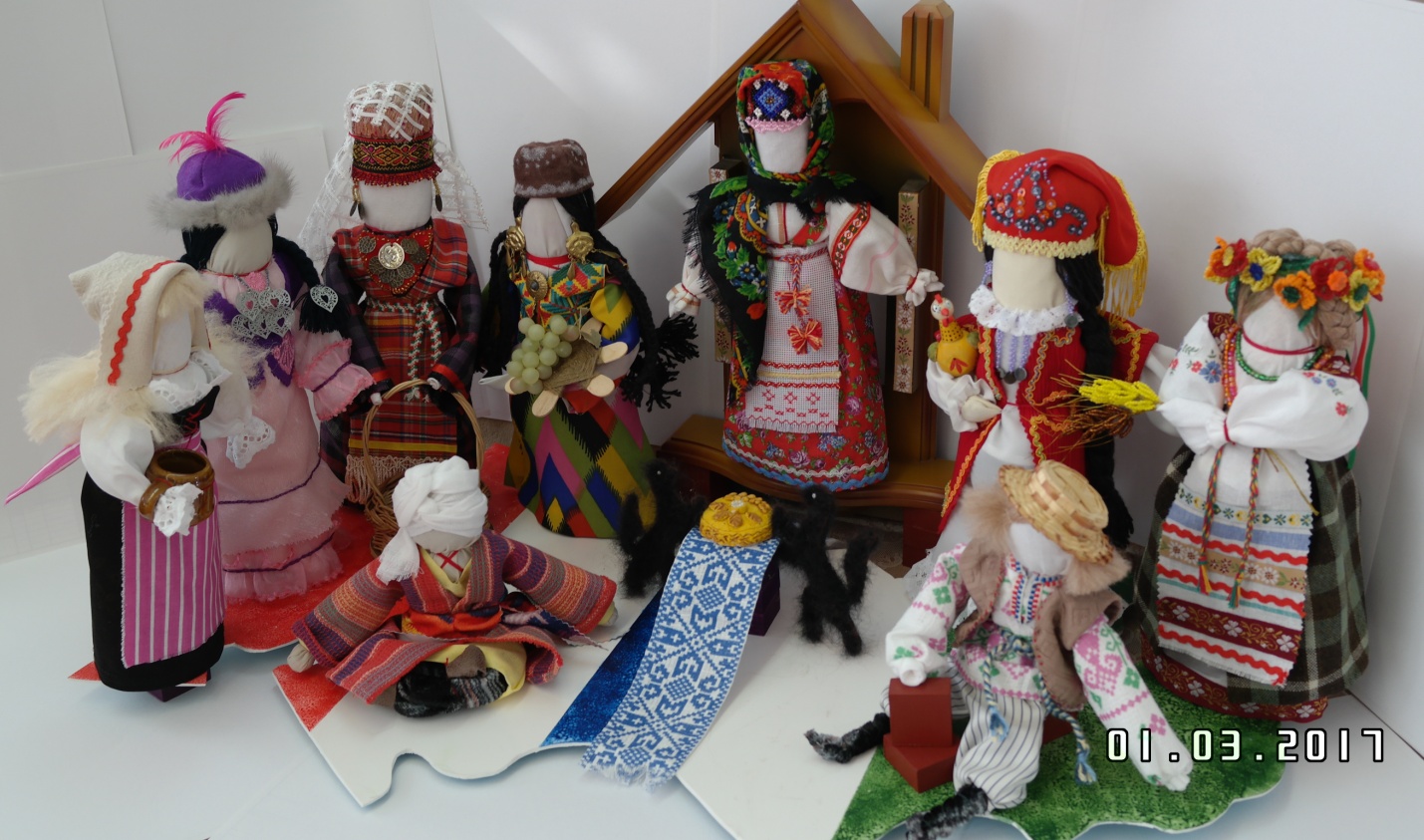 2017 г.В 2017 году Новосибирская область, в которой мы живём, отмечает свой 80-летний юбилей.  Область славится своей природой и ресурсами, своими городами и деревеньками. Знаменита область и её центр город Новосибирск интересными местами и памятниками архитектуры. Но самое главное – это люди, которые населяют обширные территории Новосибирской области и приносят славу этой сибирской земле. Область является субъектом Российской федерации, но живут здесь не только русские люди. По данным переписи 2010 года более 27 национальностей  считают её своим родным домом /Приложение 1/. Здесь мирно уживаются русские и узбеки, немцы и татары, казахи и белорусы и многие, многие другие. Мы живём в мире друг с другом, у нас нет межэтнических конфликтов, мы не делим людей «на своих и чужих». Люди разных национальностей привнесли в наш край свою культуру, свои обычаи и традиции и от этого жизнь здесь стала интереснее и духовно богаче. Все они трудятся на процветание Новосибирской земли.Цель. Создать сюжетную композицию, посвященную 80 - летнему юбилею Новосибирской области, в которой отразить единство её многонационального составаЗадачи:Изучить статистические данные о национальном составе Новосибирской областиПознакомиться с основными чертами национальных костюмов жителей Новосибирской областиИзготовить куклы в национальных костюмах на основе традиционной русской текстильной игрушкиИспользовать в работе основные символы Новосибирской области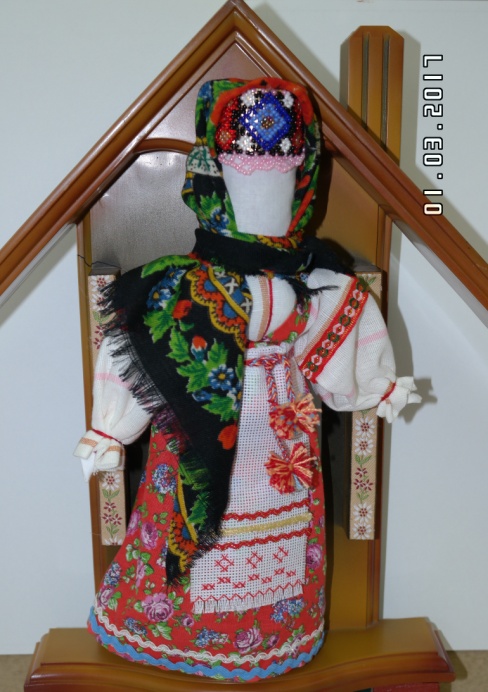 Описание работы.Сюжетная композиция «Наш дом родной – Новосибирская земля» расположена на основании, которое имеет очертания карты Новосибирской области. Основание задекорировано в цвета флага области: пять разновеликих полос красного, белого, синего, белого, зеленого цветов. Кукла в русском наряде стоит в центральной части композиции, на возвышении в виде очертания дома с крышей. Она – хозяйка, которая радушно встречает всех в родном доме.  Перед ней два черных соболя, изготовленных в технике сухого валяния,  держат каравай с солонкой /лепка из соленого теста/ – символ гостеприимства. Соболя «шагнули» к нам с герба Новосибирской области. Расшитый рушник, на котором лежит каравай стал частью реки Обь.Здесь же расположены куклы в костюмах тех национальностей, которые проживают  в нашей области, конкретно в р.п. Линёво, где мы живём. Мы опрашивали учеников нашей школы и их родителей, а также своих знакомых и выяснили, что, помимо русских, у нас живут: 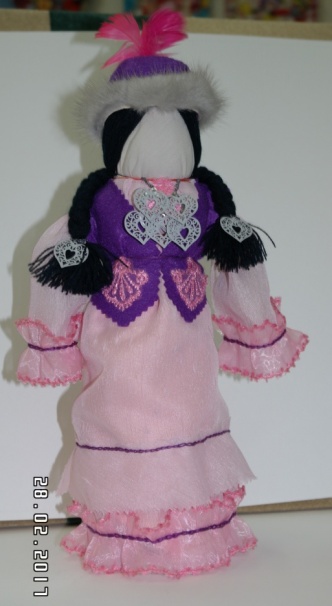 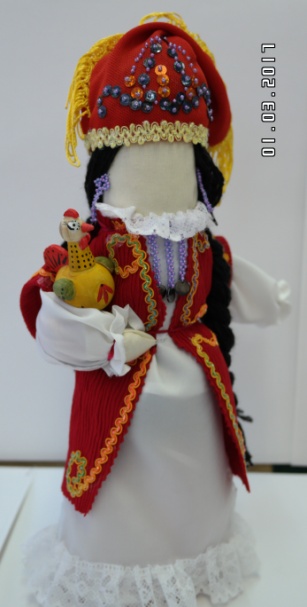 казахитатары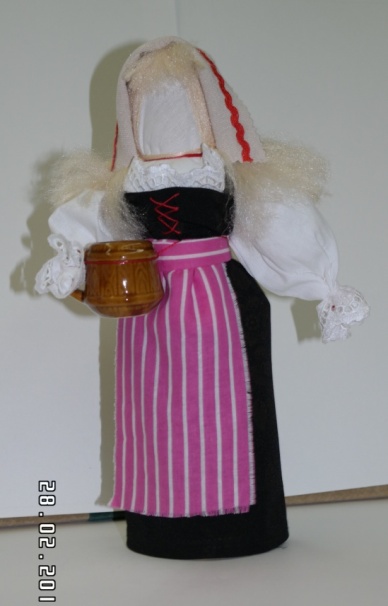 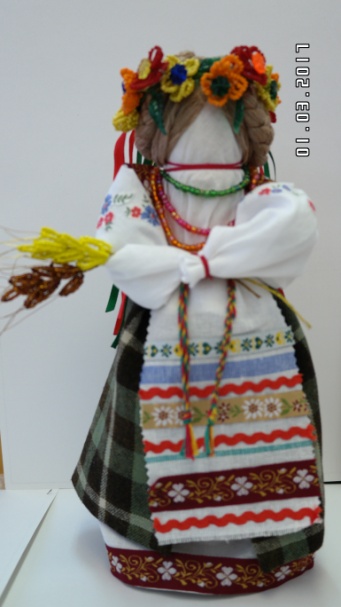 украинцыНемцыТаджики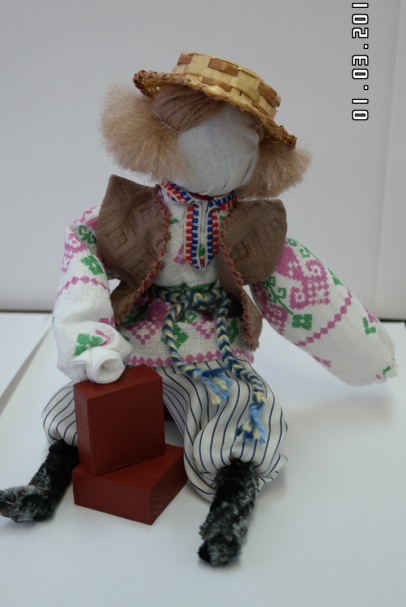 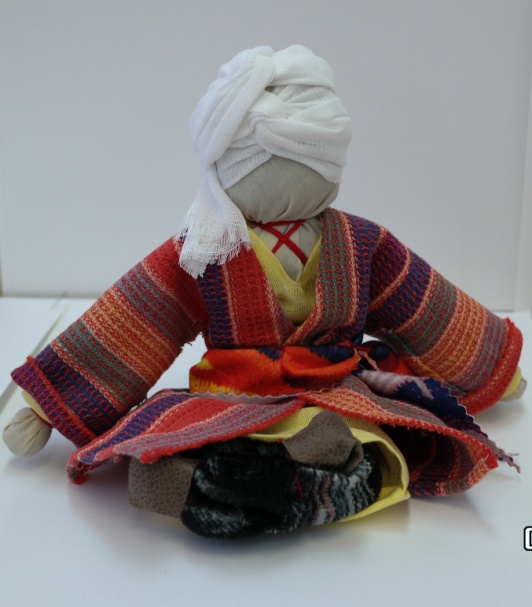 белорусы узбеки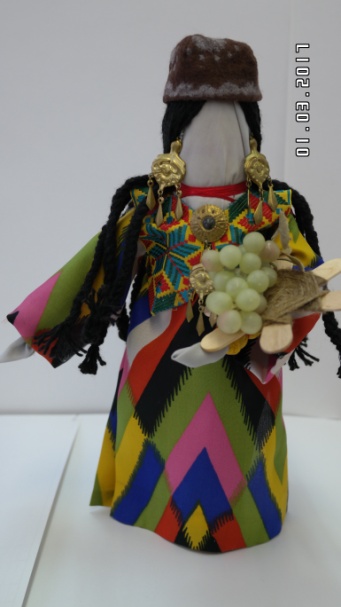 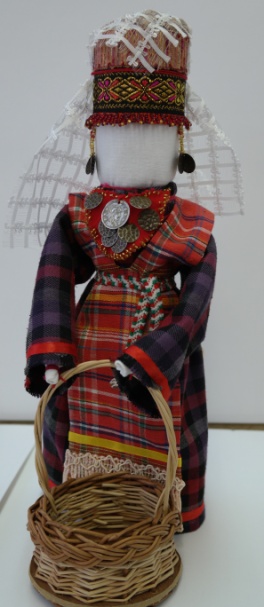 удмуртыВсе куклы выполнены в одном размере, что символизирует равные права и равнозначность людей всех национальностей.Также мы постарались отразить виды деятельности, которыми занимаются люди тех или иных национальностей у нас в области. Так татары знамениты как хорошие птицеводы, украинцы – хлеборобы, немцы прославленные пивовары, таджики работают в сфере ЖКХ, белорусы – на стройках, многие переселенцы из Казахстана трудятся в угольной промышленности, узбеки занимаются торговлей фруктами и овощами, удмурты – плетением из лозы.Одежда кукол максимально отражает национальные черты традиционных народных костюмов. Головные уборы и украшения гармонично дополняют образ. Практическая значимость изделияКомпозиция «Наш дом родной – Новосибирская земля»  будет интересна:для ознакомления с многонациональным составом Новосибирской областидля знакомства  с особенностями национальных костюмов представленных куколдля уроков по литературе, рисованию, истории и других как наглядное пособиеДля выставки по декоративно – прикладному творчествуЛитература:Дайн Г.Л., Дайн М.Б., Русская тряпичная кукла. Культура, традиции, технология. – М., «Культура и традиции», 2008, 120 с.Коринфский А., Народная Русь. Сказания, поверия, обычаи и пословицы русского народа, - М., «Белый город», 2007, 592 с.Рублёв А.В., Рублёва Т.С. Духовно – нравственное воспитание и традиционная культура: Программно – методический сборник.- Новосибирск: НП Издательский дом   «Историческое наследие Сибири», 2007. – 256 с.Семёнова М., Мы – славяне! – С. – П., «Азбука», 1998, - 558 с.Шайдурова Н.В. Традиционная тряпичная кукла: Учебно – методическое пособие. – СПб., ООО «Издательство «Детство – пресс», 2011. – 176 с., ил.Интернет - источникиsibgerold.ru›geraldika_NSO.phpru.wikipedia.org›Население Новосибирской областиgamejulia.ru›kartinki…kostyumi-narodov-rossii.htmlnazaccent.ru›Татарский национальный костюмwlooks.ru›nacionalnye-kostyumy/udmurtskij/b.ru›article/205970/kazahskiy-natsionalnyiy-…и многие другиеПриложение 1Национальный состав Новосибирска по данным переписи 2010 годалица других национальностей5 6670,41 %без национальности 98 148xнациональность не указана 4 375x отказ от ответа3 018xнациональность/ Численность чел. В % к числу лиц, указавших национальную принадлежность/русские 1 269 97992,82 %украинцы12 5700,92 %узбеки10 3230,75 %татары9 9850,73 %немцы8 6490,63 %таджики8 3960,61 %армяне6 4460,47 %киргизы6 0330,44 %азербайджанцы 56520,41 %белорусы3 2770,24 %казахи2 8370,21 %корейцы 2 7390,20 %             езиды 2 1570,16 %евреи 2 0470,15 %китайцы              цыгане 1 7260,13 %1 4320,10 %тувинцы 1 1900,09 %буряты 11800,09 %             чуваши 9810,07 %грузины турки 9010,07 %7560,05 %мордва 6910,05 %якуты 5840,04 %башкиры 5510,04 %поляки 4970,04 %алтайцы 4870,04 %молдаване 4800,04 %